АДМИНИСТРАЦИЯ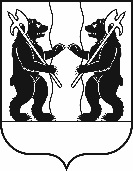 ЯРОСЛАВСКОГО МУНИЦИПАЛЬНОГО РАЙОНАПОСТАНОВЛЕНИЕ24.05.2024                                                                                                                           № 1166Об утверждении Положения о составе, порядке подготовки схемы территориального планирования Ярославского муниципального района, порядке подготовки изменений и  внесения их в схему территориального планирования Ярославского  муниципального районаВ соответствии с частью 2 статьи 18 Градостроительного кодекса Российской Федерации, Федеральным законом от 06 октября 2003 года                          № 131-ФЗ «Об общих принципах организации местного самоуправления в Российской Федерации», Уставом Ярославского муниципального района, Администрация района п о с т а н о в л я е т:1. Утвердить Положение о составе, порядке подготовки схемы территориального планирования Ярославского муниципального района, порядке подготовки изменений и внесения их в схему территориального планирования Ярославского муниципального района согласно приложению.2. Разместить постановление на официальном сайте органов местного самоуправления Ярославского муниципального района в информационно-телекоммуникационной сети «Интернет».3. Контроль за исполнением постановления возложить на заместителя Главы Администрации Ярославского муниципального района по экономике и финансам А.О. Щербака.4. Постановление вступает в силу со дня его официального опубликования.Глава Ярославскогомуниципального района			         		              Н.В. Золотников                                                                                               Приложение                                                                                              к постановлению                                                                                               Администрации ЯМР                                                                                              от 24.05.2024 № 1166 ПОЛОЖЕНИЕо составе, порядке подготовки схемы территориального планирования Ярославского муниципального района, порядке подготовки изменений и внесения их в схему территориального планирования Ярославского муниципального района1. Общие положенияНастоящее Положение о составе, порядке подготовки схемы территориального планирования Ярославского муниципального района, порядке подготовки изменений и внесения их в схему территориального планирования Ярославского муниципального района (далее – Положение) разработано в соответствии со статьями 8, 9, 18 – 21, 26 Градостроительного кодекса Российской Федерации.Положение устанавливает требования к составу, порядку подготовки схемы территориального планирования Ярославского муниципального района (далее – СТП района), являющейся составной частью документов территориального планирования Ярославского муниципального района, порядку подготовки изменений и внесения их в СТП района, составу и порядку подготовки планов реализации СТП района.2. Общие требования к подготовке СТП районаТерриториальное планирование направлено на определение в документах территориального планирования назначения территорий, исходя из совокупности социальных, экономических, экологических и иных факторов, в целях обеспечения устойчивого развития территорий, развития инженерной, транспортной и социальной инфраструктур, обеспечения учета интересов граждан и их объединений, Российской Федерации, Ярославской области, Ярославского муниципального района.При подготовке и утверждении СТП района и при внесении в указанную СТП района изменений не допускается включать в указанный документ положения о территориальном планировании, реализация которых приведет к невозможности обеспечения эксплуатации существующих или планируемых для размещения объектов федерального и регионального значения.Подготовка документов территориального планирования осуществляется на основании стратегий (программ) развития отдельных отраслей экономики, приоритетных национальных проектов, межгосударственных программ, программ социально-экономического развития Ярославской области, стратегий социально-экономического развития муниципального образования, планов мероприятий по реализации стратегии социально-экономического развития Ярославского муниципального района, прогнозов социально-экономического развития Ярославского муниципального района на среднесрочный или долгосрочный период, бюджетных прогнозов муниципального образования на долгосрочный период, муниципальных программ предусматривающих создание объектов федерального значения, объектов регионального значения, объектов местного значения, инвестиционных программ субъектов естественных монополий, организаций коммунального комплекса и сведений, содержащихся в федеральной государственной информационной системе территориального планирования (далее - информационная система территориального планирования).Подготовка документов территориального планирования осуществляется с учетом положений о территориальном планировании, содержащихся в документах территориального планирования Российской Федерации, документах территориального планирования двух и более субъектов Российской Федерации, документах территориального планирования Ярославской области, документах территориального планирования Ярославского муниципального района, а также с учетом предложений заинтересованных лиц.Схемы территориального планирования, предусматривающие размещение линейных объектов федерального значения, линейных объектов регионального значения, линейных объектов местного значения, утверждаются на срок не менее чем двадцать лет. В иных случаях указанные схемы территориального планирования утверждаются на срок не менее чем десять лет.3. Состав и содержание СТП района3.1. СТП района содержит:1) положение о территориальном планировании;2) карту планируемого размещения объектов местного значения Ярославского муниципального района.3.2. Положение о территориальном планировании, содержащееся в схеме территориального планирования Ярославского муниципального района, включает в себя сведения о видах, назначении и наименованиях планируемых для размещения объектов местного значения Ярославского муниципального района, их основные характеристики, их местоположение (указываются наименования поселения, населенного пункта), а также характеристики зон с особыми условиями использования территорий в случае, если установление таких зон требуется в связи с размещением данных объектов.3.3. На указанной в подпункте 2 пункта 3.1 настоящего Положения карте соответственно отображаются планируемые для размещения объекты местного значения муниципального района. 3.4. К СТП района прилагаются материалы по ее обоснованию в текстовой форме и в виде карт. Содержание материалов по обоснованию СТП района определяется требованиями, установленными статьей 21 Градостроительного кодекса Российской Федерации.4. Порядок подготовки СТП районаПорядок подготовки СТП района включает в себя: подготовку проекта СТП района; согласование проекта СТП района и утверждение СТП района.4.1. Подготовка проекта СТП района.Решение о подготовке проекта СТП района принимается главой муниципального образования Ярославского муниципального района.Подготовка проекта СТП района осуществляется в соответствии с требованиями статьи 9 Градостроительного кодекса Российской Федерации и с учетом региональных и местных нормативов градостроительного проектирования, а также с учетом предложений заинтересованных лиц. Заинтересованные лица вправе представить свои предложения по проекту СТП района.Управление градостроительства, имущественных и земельных отношений Администрации Ярославского муниципального района обязано обеспечить доступ к проекту СТП района и материалам по обоснованию таких проектов в информационной системе территориального планирования с использованием официального сайта в сети «Интернет», определенного федеральным органом исполнительной власти, уполномоченным на осуществление контроля за соблюдением порядка ведения информационной системы территориального планирования, не менее чем за три месяца до их утверждения.4.2. Согласование проекта СТП района.Проект СТП района до его утверждения подлежит в соответствии со статьей 21 Градостроительного кодекса Российской Федерации обязательному согласованию в порядке, установленном уполномоченным Правительством Российской Федерации федеральным органом исполнительной власти.Управление градостроительства, имущественных и земельных отношений Администрации Ярославского муниципального района уведомляет в электронной форме и (или) посредством почтового отправления органы государственной власти и органы местного самоуправления в соответствии со статьей 21 Градостроительного кодекса Российской Федерации об обеспечении доступа к проекту СТП района и материалам по обоснованию таких проектов в информационной системе территориального планирования в трехдневный срок со дня обеспечения данного доступа.Срок согласования проекта СТП района не может превышать три месяца со дня поступления уведомления об обеспечении доступа к указанному проекту и материалам по его обоснованию в информационной системе территориального планирования в уполномоченный федеральный орган исполнительной власти, органы местного самоуправления поселений, входящих в состав муниципального района, органы местного самоуправления муниципальных районов и органы местного самоуправления городских округов, имеющих общую границу с муниципальным районом. В случае не поступления от указанных органов в установленный срок в Администрацию Ярославского муниципального района заключений на проект СТП района, такой проект считается согласованным с указанными органами.Заключения на проект СТП района могут содержать положения о согласии с проектом СТП района или несогласии с таким проектом с обоснованием принятых решений.В случае поступления от одного или нескольких указанных органов заключений, содержащих положения о несогласии с проектом СТП района с обоснованием принятых решений, Глава Ярославского муниципального района в течение пятнадцати дней со дня истечения установленного срока согласования такого проекта принимает решение о создании согласительной комиссии. Максимальный срок работы согласительной комиссии не может превышать два месяца. Порядок работы согласительной комиссии установлен статьей 21 Градостроительного кодекса Российской Федерации.На основании документов и материалов, представленных согласительной комиссией, Глава Ярославского муниципального района вправе принять решение о направлении согласованного или не согласованного в определенной части проекта СТП района на Муниципальный совет Ярославского муниципального района или об отклонении такого проекта и о направлении его на доработку.4.3. Утверждение СТП района.Муниципальный совет Ярославского муниципального района принимает решение об утверждении СТП района.Решение об утверждении СТП района вступает в силу со дня его официального опубликования (обнародования).Доступ к утвержденным документам территориального планирования и материалам по их обоснованию в информационной системе территориального планирования должен быть обеспечен с использованием официального сайта органов местного самоуправления Ярославского муниципального района в срок, не превышающий десяти дней со дня утверждения таких документов.5. Порядок подготовки изменений и внесения их в СТП районаРешение о подготовке предложений о внесении в СТП района изменений принимается Главой Ярославского муниципального района.Не осуществляется внесение изменений в СТП района в случаях изменения местоположения существующих объектов федерального значения, объектов регионального значения или объектов местного значения муниципального района вследствие изъятия земельных участков, на которых они ранее располагались, для государственных или муниципальных нужд в границах тех же муниципальных образований, населенных пунктов, на территориях которых расположены изымаемые земельные участки, изменения местоположения планируемых для размещения объектов федерального значения, регионального значения или местного значения муниципального района в границах тех же муниципальных образований, населенных пунктов, на территориях которых планировалось размещение таких объектов, а также в случае изменения наименований муниципального образования, населенного пункта, в том числе в связи с их преобразованием, либо в случае изменения наименований объектов федерального значения, регионального значения или местного значения муниципального района, если это не приводит к изменению их назначения, основных характеристик или местоположения.Органы государственной власти Российской Федерации, органы государственной власти Ярославской области, органы местного самоуправления, заинтересованные физические и юридические лица вправе представить в орган местного самоуправления Ярославского муниципального района предложения о внесении изменений в СТП района.Внесение изменений в СТП района должно осуществляться в соответствии с требованиями, предусмотренными статьями 9, 20 и 21 Градостроительного кодекса Российской Федерации и разделом 4 настоящего Положения.6. Состав и порядок подготовки планов реализации СТП районаРеализация СТП района осуществляется в соответствии со статьей 26 Градостроительного кодекса Российской Федерации.План реализации СТП района подготавливается в случае выполнения мероприятий, которые предусмотрены программами, утвержденными Администрацией Ярославского муниципального района и реализуемыми за счет средств местного бюджета, или нормативными правовыми актами Администрацией Ярославского муниципального района, или в установленном Администрацией Ярославского муниципального района порядке решениями главных распорядителей средств местного бюджета, или инвестиционными программами организаций коммунального комплекса. В плане реализации СТП района содержится информация: о наименованиях и источниках финансирования мероприятий; сроках выполнения мероприятий, предусмотренных программами; об ответственных исполнителях.План реализации СТП района подготавливается структурными подразделениями Администрации Ярославского муниципального района, ответственными за выполнение мероприятий, предусмотренных программами, и утверждается заместителем Главы Ярославского муниципального района, курирующим соответствующее направление деятельности.Контроль за исполнением плана реализации СТП района осуществляется структурным подразделением, подготовившим план реализации.